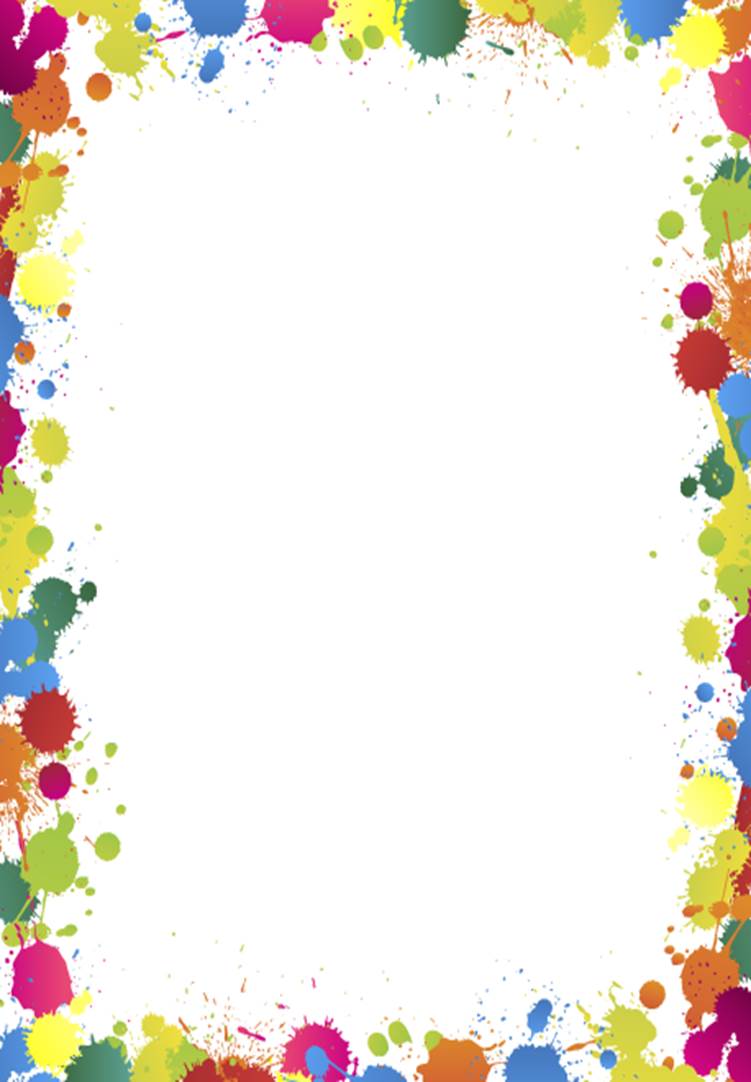 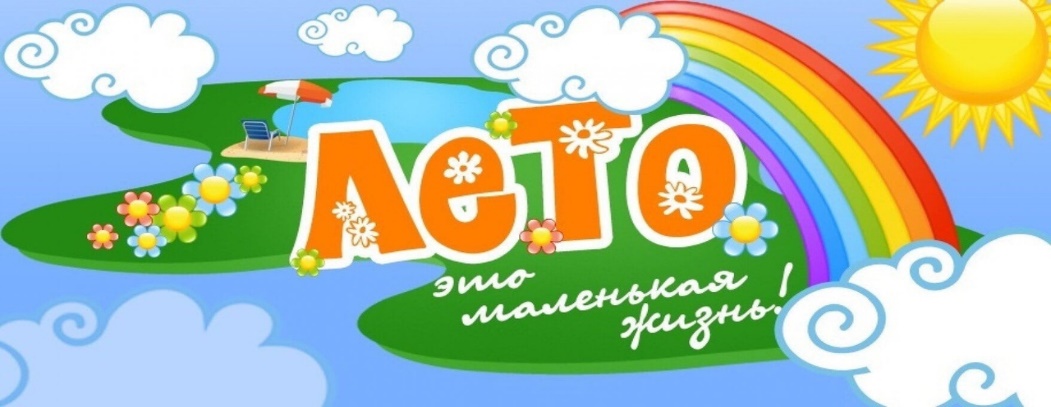 ПРОФИЛЬНЫЕ   СМЕНЫ НА БАЗЕ  ДЗСОЛ  «ФАКЕЛ»(ст.НОВОМИНСКАЯ)«ЮНЫЙ   СПЕЦНАЗОВЕЦ»30.05.2022- 19.06.2022 «ФАБРИКА   ЗВЁЗД»22.06.2022- 12.07.2022«МЫ  ВМЕСТЕ»15.07.2022-04.08.2022«ТУРИСТИЧЕСКАЯ   ВЕРТУАЛЬ»07.08.2022- 27.08.2022                           (отв.Хожаева Татьяна Владимировна)